	Cooper Middle School	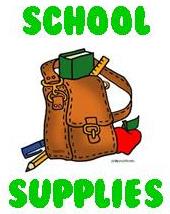 	2022-2023 School Supply List7th GradeGeneral List (multiple classes, replenish throughout the year)Lined Notebook Paper Blue/Black Ink Pens		Pencils 				HighlightersDividers (3 packs)RulerMarkersPencil PouchPencil Sharpener with Shaver CatcherExtra Pencil Erasers4-pack Dry Erase MarkersDry Erase Board ErasersColored Pencils Earbuds with Microphone *Please review our uniform policy.Content Specific Supplies (To be used specifically in these classes)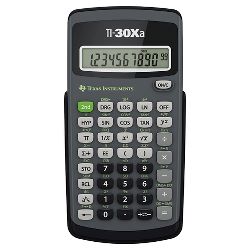 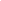 